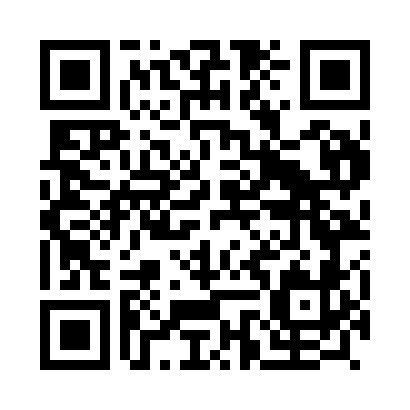 Prayer times for Torres, PortugalWed 1 May 2024 - Fri 31 May 2024High Latitude Method: Angle Based RulePrayer Calculation Method: Muslim World LeagueAsar Calculation Method: HanafiPrayer times provided by https://www.salahtimes.comDateDayFajrSunriseDhuhrAsrMaghribIsha1Wed4:426:271:266:228:2610:052Thu4:406:261:266:238:2710:063Fri4:386:251:266:238:2810:084Sat4:376:241:266:248:2910:095Sun4:356:221:266:248:3010:116Mon4:336:211:266:258:3110:127Tue4:326:201:266:268:3210:148Wed4:306:191:266:268:3310:159Thu4:286:181:266:278:3410:1710Fri4:276:171:266:278:3510:1811Sat4:256:161:266:288:3610:2012Sun4:236:151:266:288:3710:2113Mon4:226:141:266:298:3810:2314Tue4:206:131:266:308:3910:2415Wed4:196:121:266:308:4010:2616Thu4:176:111:266:318:4110:2717Fri4:166:101:266:318:4210:2918Sat4:146:091:266:328:4310:3019Sun4:136:081:266:328:4410:3120Mon4:126:071:266:338:4510:3321Tue4:106:071:266:338:4610:3422Wed4:096:061:266:348:4710:3623Thu4:086:051:266:348:4710:3724Fri4:076:041:266:358:4810:3825Sat4:056:041:266:358:4910:4026Sun4:046:031:266:368:5010:4127Mon4:036:031:276:368:5110:4228Tue4:026:021:276:378:5210:4329Wed4:016:011:276:378:5210:4530Thu4:006:011:276:388:5310:4631Fri3:596:011:276:388:5410:47